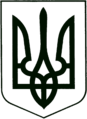 УКРАЇНА
МОГИЛІВ-ПОДІЛЬСЬКА МІСЬКА РАДА
ВІННИЦЬКОЇ ОБЛАСТІВИКОНАВЧИЙ КОМІТЕТ                                                           РІШЕННЯ №56Від 23.02.2023р.                                              м. Могилів-ПодільськийПро встановлення піклування наддитиною, позбавленою батьківського піклуванняКеруючись ст. 34 Закону України «Про місцеве самоврядування в Україні», відповідно до ст.ст. 243, 244, 246, 247 Сімейного кодексу України, ст.ст. 59, 61, 62, 63 Цивільного кодексу України, Закону України «Про органи і служби у справах дітей та спеціальні установи для дітей», ст.ст. 1, 3, 11, 12 Закону України «Про забезпечення організаційно – правових умов соціального захисту дітей-сиріт та дітей, позбавлених батьківського піклування», постанови Кабінету Міністрів України від 24.09.2008 року №866 «Питання діяльності органів опіки та піклування, пов’язані із захистом прав дітей», враховуючи рішення комісії з питань захисту прав дитини від 20.02.2023 року №6 та заяву __________________________ від ________________ року за вх. №______________, з метою гарантії державної підтримки дітей-сиріт та дітей, позбавлених батьківського піклування, сприяння забезпеченню реалізації прав дитини на життя, охорону здоров’я, освіту, соціальний захист, сімейне виховання та всебічний розвиток, -виконком міської ради ВИРІШИВ:1. Встановити піклування над неповнолітньою дитиною, ___________________, ______________ року народження.2. Призначити ________________, _____________ року народження, яка зареєстрована за адресою: Луганська область, с. ____________, вул. __________, буд. ___, проживає за адресою: Вінницька область, м. Могилів - Подільський, провул. _____________, будинок ___, піклувальником над дитиною, позбавленою батьківського піклування, ___________________, ______________ року народження.3. Контроль за виконанням даного рішення покласти на заступника   міського голови з питань діяльності виконавчих органів Слободянюка М.В..      Міський голова                                                       Геннадій ГЛУХМАНЮК